Sign and return this form to the pension provider.Data Protection Act 1998	We will use the information you provide to help us deal with the claim from the pension scheme trustee. We may also give this information to any relevant government departments or agencies to check the claim and work out payment.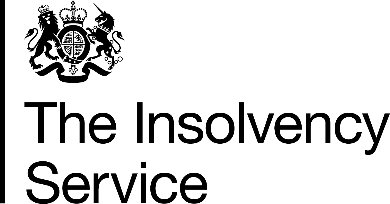 Redundancy payments form RP16Redundancy payments form RP16(actuarial certificate)(actuarial certificate)An actuarial certificate is required for claims to the National Insurance Fund for an unpaid employer’s pension contributions to a defined benefit or a hybrid scheme. This form should be completed by an actuary.For information on pensions, we have guidance to help you on GOV.UK.An actuarial certificate is required for claims to the National Insurance Fund for an unpaid employer’s pension contributions to a defined benefit or a hybrid scheme. This form should be completed by an actuary.For information on pensions, we have guidance to help you on GOV.UK.EmployerName of pension schemeScheme reference numberPension Scheme winding up or dissolution clausePlease ensure that a copy of the relevant winding-up or dissolution clause of the pension scheme provisions is attached with the claims form and this certificate.Please ensure that a copy of the relevant winding-up or dissolution clause of the pension scheme provisions is attached with the claims form and this certificate.DeclarationI declare that the amount necessary for meeting the liability of the scheme on dissolution to pay benefits provided by the scheme to or in respect of employees of the employer is:I declare that the amount necessary for meeting the liability of the scheme on dissolution to pay benefits provided by the scheme to or in respect of employees of the employer is:SignatureDateNameActuarial QualificationName of your employer